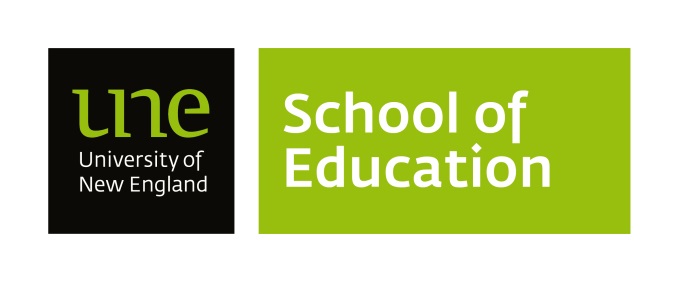 Office for Professional LearningSchool of EducationPhone (02) 67733898 Email: oplreports@une.edu.auSECONDARY PROFESSIONAL EXPERIENCE ATTENDANCE REGISTERThe teacher education student is to record the date, the time of arrival and departure from the school and the subject and year level for each lesson observed and taught each day.  The supervising teacher must indicate the lessons in which they are directly involved by placing their initial next to each relevant entry (this is only relevant when there is more than one supervising teacher. If the Teacher education student or the supervising teacher is absent for any period this should also be indicated.SUPERVISION BY MORE THAN ONE TEACHER. When a Teacher education student is supervised by more than one teacher, the Office for Professional Learning will only pay the equivalent of one award payment per day.  It is the responsibility of the supervising teacher to indicate below the proportion of the daily rate each should be paid (probably based on the number of lessons supervised by each teacher) e.g. Supervisor 1: 0.6, Supervisor 2: 0.4.Teacher education student’s absence:	No. of days absent			No. of days made up	 			Supervising Teacher's Certification. The above record is, to the best of my knowledge, correct in all details.SUPERVISING TEACHER	DATEPLEASE NOTE: THE ORIGINAL REPORT IS TO BE GIVEN TO THE TEACHER EDUCATION STUDENT FOR INCLUSION IN THEIR RESUME FOLDER FOR FUTURE JOB INTERVIEWS.Teacher education student’s name:School:Supervising teacher’s name::Subject area(s)Subject area(s)Length of lesson:(e.g. 60 mins):    Placement dates::DAYDATESIGN ONe.g. 8.30amSIGN OFFe.g. 4.00pm1st Periode.g. Yr 7 History2nd Period3rd Period4th Period5th Period6th Period7th PeriodExtra ActivitiesMARK DAYS ABSENTMONTUESWEDTHURSFRIMONTUESWEDTHURSFRIDAYDATESIGN ONe.g. 8.30amSIGN OFFe.g. 4.00pm1st Periode.g. Yr 7 History2nd Period3rd Period4th Period5th Period6th Period7th PeriodExtra ActivitiesMARK DAYS ABSENTMONTUESWEDTHURSFRIMONTUESWEDTHURSFRIMONTUESWEDTHURSFRIDAYDATESIGN ONe.g. 8.30amSIGN OFFe.g. 4.00pm1st Periode.g. Yr 7 History2nd Period3rd Period4th Period5th Period6th Period7th PeriodExtra ActivitiesMARK DAYS ABSENTMONTUESWEDTHURSFRIMONTUESWEDTHURSFRISUPERVISOR 1NAME:PROPORTION OF SUPERVISION:SUPERVISOR 2NAME:PROPORTION OF SUPERVISION:At the conclusion of the placement please email the final report, attendance record, claim and the tax file number declaration forms to theOffice for Professional Learning oplreports@une.edu.au.PLEASE NOTE: Payment cannot be made unless all these forms are returned